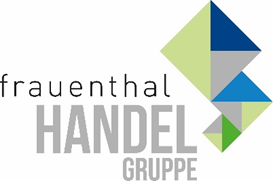 PRESSEINFORMATIONWien, im Februar 2022 Personalia Frauenthal: Michael Hoffmann, neuer CDOFrauenthal verstärkt ihre digitale Kompetenz und holte per 01. Februar mit Michael Hoffmann einen ausgewiesenen Experten als Chief Digital Officer (CDO) an Bord. Kommend von LeasePlan sind Hoffmann die Wünsche von anspruchsvollen Geschäftskunden wohl bekannt. Bei Frauenthal steht als Einstand die Umsetzung einer digitalen Business-Plattform am Programm. „Sie ist die Basis, damit Kunden noch effizienter arbeiten und mit ihrem Vertriebspartner kommunizieren können; zwei wichtige Punkte, um unsere Kunden noch erfolgreicher zu machen“, ist Hoffmann überzeugt. www.frauenthal-service.atMag. Nina Schön
Marketing, Frauenthal Service AG
T: +43 5 07 80 22281
nina.SCHOEN@fts.at